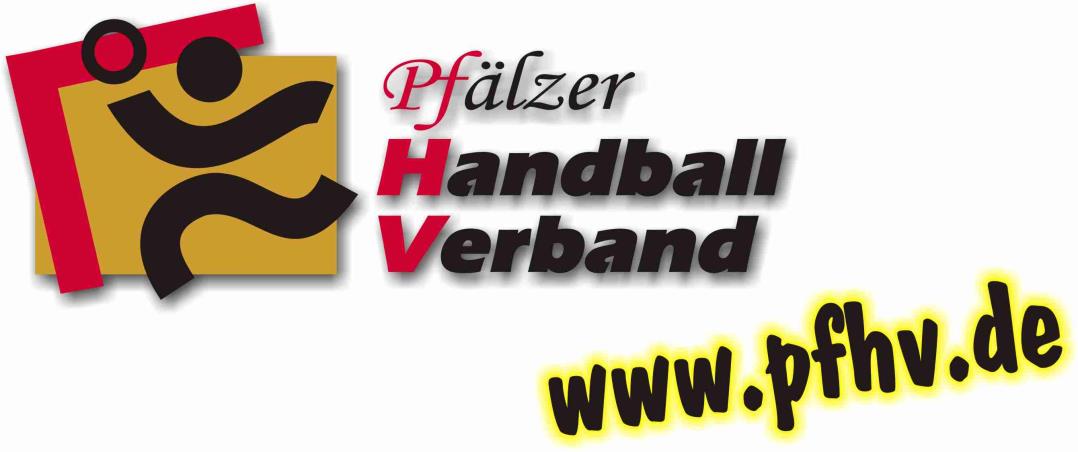 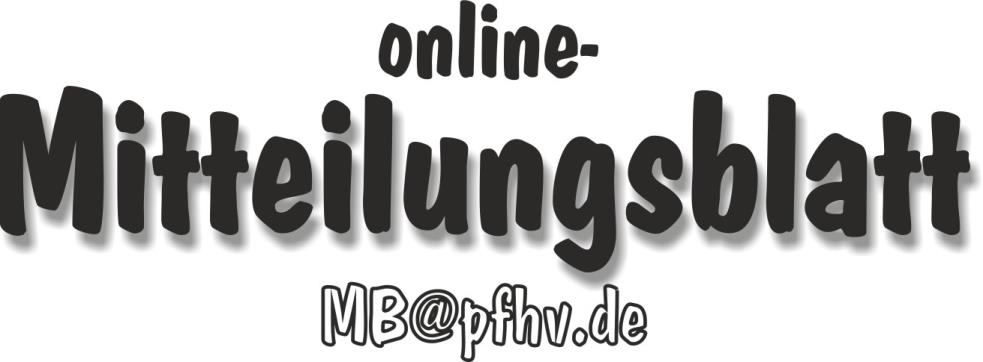 Nummer 17Stand: 28.04.2016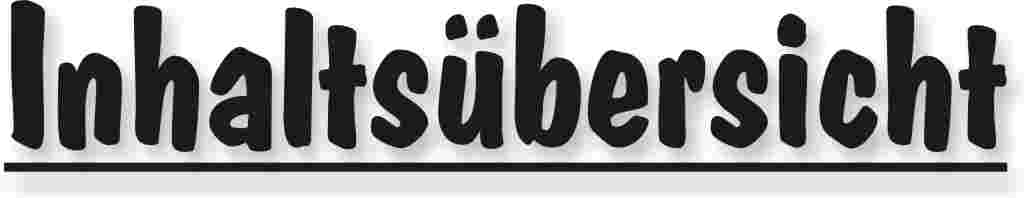 Halten Sie die Strg-Taste gedrückt und klicken in der Übersicht auf die gewünschte Seitenzahl, danach gelangen Sie direkt zur entsprechende Stelle im word-Dokument.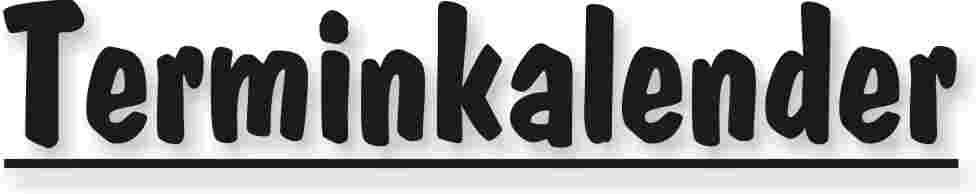 Der komplette Terminkalender kann auf der PfHV-Homepage heruntergeladen werden:http://www.pfhv.de/index.php/service/terminkalender 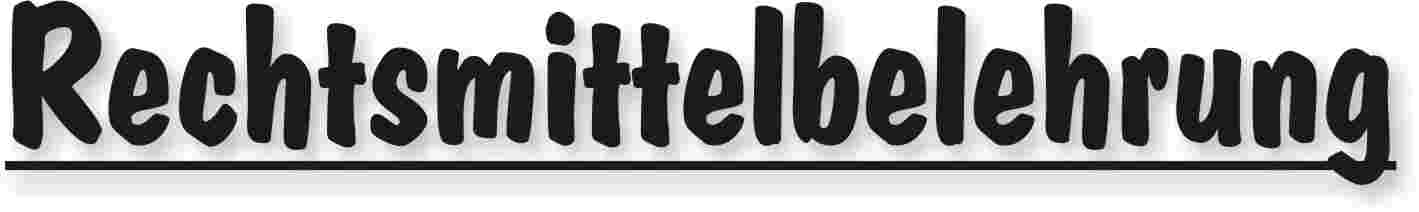 Gegen alle Sportinstanzenbescheide ist innerhalb von 14 Tagen nach Zustellung gebührenfreier doch kostenpflichtiger Einspruch zum Vorsitzenden des VSG möglich [maßgebend ist nach § 42 RO grundsätzlich das Datum des Poststempels. Der Zugang gilt am dritten Tag nach der Aufgabe als erfolgt: bei Veröffentlichung im MB gilt er mit dem dritten Tage nach der Veröffentlichung als bewirkt].Gegen Urteile des VSG ist innerhalb von 14 Tagen nach Zustellung [maßg. siehe 1.] Berufung zum VG-Vorsitzenden möglich.Gegen Urteile des Verbandsgerichtes ist innerhalb von 14 Tagen nach Zustellung [maßg.s.1.] Revision zum Vorsitzenden des DHB-Bundesgerichtes, Herrn Dr. Hans-Jörg Korte, Eickhorstweg 43, 32427 Minden möglich. Innerhalb dieser Frist sind darüber hinaus die Einzahlung der Revisionsgebühr in Höhe von EUR 500,00 und eines Auslagenvorschusses in Höhe von EUR 400,00 beim DHB nachzuweisen. Auf die weiteren Formvorschriften aus § 37 RO DHB wird ausdrücklich hingewiesen.Für alle Einsprüche, Berufungen und Revisionen gilt....Die entsprechenden Schriften sind von einem Vorstandsmitglied und dem Abteilungsleiter zu unterzeichnen. Name und Funktion des jeweiligen Unterzeichnenden müssen in Druckschrift vermerkt sein. Sie müssen einen Antrag enthalten, der eine durchführbare Entscheidung ermöglicht. Der Nachweis über die Einzahlung von Gebühr und Auslagenvorschuss ist beizufügen. Die §§ 37 ff. RO sind zu beachten.Einsprüche gegen Entscheidungen der Sportinstanzen  -  EUR 0,00 Rechtsbehelfe zum PfHV-VSG  -  EUR 26,00Berufung zum PfHV-VG  -  EUR 50,00Revision zum BG DHB:     EUR 500,00 und EUR 400,00 Auslagenvorschuss = EUR 900,00 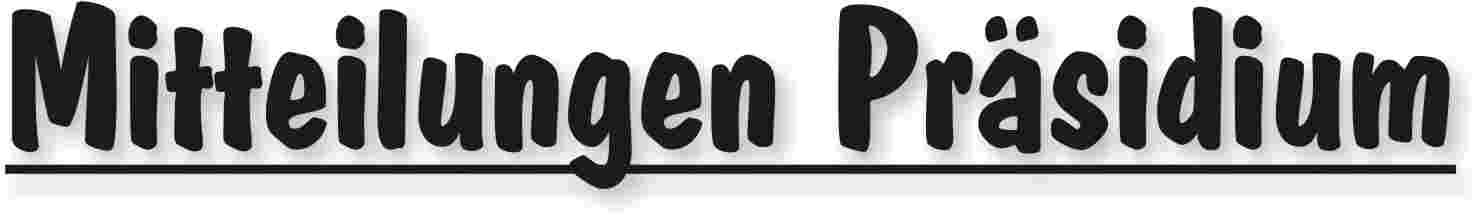 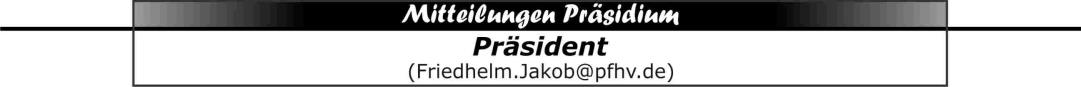 Liebe Sportkameradinnen und Sportkameraden!Der Pfälzer Handballverband trauert um ein Stück Handballgeschichte. Am vergangenen Donnerstag ist unser Sportkamerad Alwin Welsch im Alter von 80 Jahren verstorben. Ja, Alwin verkörperte ein Stück Pfälzer Handballgeschichte. Er stand nie ganz vorne, hat sich nie in den Mittelpunkt gedrängt und war doch immer präsent – interessiert, eifrig und zupackend.Alwin Welsch war von Jugend an Handballer des TSV Kuhardt, dem er aktiv stets verbunden blieb. Nach seiner aktiven Laufbahn widmete er sich der Schiedsrichterei und schaffte es bis zur Regionalliga. Das Schiedsrichterwesen blieb ihm als langjähriges Mitglied des Schiri-Ausschusses aber immer Anliegen und Aufgabe. Diese nahm er als Einteiler bis vor kurzem auch als verantwortlicher Einteiler bei „Jugend trainiert für Olympia“ wahr. Und weil ihm Geselligkeit unter der Handball-Familie am Herzen lag, führte er die Schiedsrichter bei den Grillfesten bis vorletztes Jahr in Kuhardt zusammen und sorgte mit seiner Mannschaft, dass jeder, der kam, auch gut umsorgt wieder gehen konnte.Mannschaftsverantwortlicher war lange sein Kerngeschäft für die Regionalliga-Mannschaften von Kuhardt, aber auch Haßloch und Hochdorf. Der sportliche Höhepunkt war vielleicht die Deutsche Meisterschaft der C-Jugend der TSG Haßloch, für die er verantwortlich war und in der sein Sohn Carsten eine wichtige Rolle spielte. Mancher erinnert sich an die proppenvolle Pfalzhalle.Überhaupt wurde die Pfalzhalle zu seinem stillen Aufgabengebiet. Als Hallen-Verantwortlicher Vizepräsident habe ich mich manches Mal gewundert, wenn ich Alwin in der Halle antraf. Es war halt mal wieder etwas kaputt und bevor der Chef es merkte, hat es Alwin teilweise mit Freunden „weg problematisiert“. Aber sein Engagement hatte noch ganz andere Facetten. Unzählige Auswahlspieler haben ihn als ihren Betreuer bei vielen Maßnahmen schätzen und achten gelernt. Alwin war für jeden da und mit seiner Frau Erika sorgten sie für ihre Buben.Der Kreis schließt sich, wenn ich am Ende sein ausdauerndes Engagement um das Großfeldturnier erwähne – lange in Rhodt, zuletzt in Nußdorf. Mit Akribie und Leidenschaft organisierte Alwin hier von A bis Z und es hat immer alles geklappt. Schon im Januar hat das Präsidium beschlossen, dem Ehrungsrat zu empfehlen, Alwin Welsch beim Verbandstag die Ehrenmitgliedschaft anzutragen. Auch das Großfeldturnier sollte seinen Namen tragen. Nun werden wir die Ehrenmitgliedschaft posthum verleihen und in Anerkennung seiner Verdienste ab September 2016 das Großfeldturnier Alwin-Welsch-Gedächtnisturnier nennen.  Damit wollen wir uns bedanken für das, was Alwin Welsch dem Pfälzer Handballverband geschenkt hat.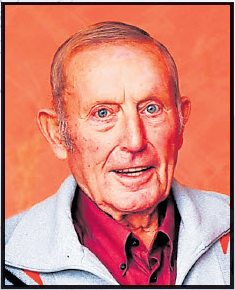 Liebe Sportfreunde und Sportfreundinnen!Der Pfälzer Handballverband sucht ab der Runde 2016/2017 Mitarbeiterinnen/Mitarbeiter für die StaffelleitungenWas wird erwartet:-          Mitarbeitende müssen das 16. Lebensjahr vollendet haben-          Sie sollen in PC-Angelegenheiten (elektr. Spielbericht) versiert sein-          Sie sollten ein Gespür für Spieltechnik und Recht haben-          Sie sollten kooperativ zum Vizepräsident Spieltechnik einerseits und den Vereinen andererseits seinStaffelleiter werden auf das Schiedsrichtersoll angerechnet (eine Person kann bei Mehrfachfunktionen jedoch nur einmal angerechnet werden)Interessenten melden sich bitte (gerne per Email) beim Präsidenten (friedhelm.jakob@pfhv.de) und beim Vizepräsidenten Spieltechnik (josef.lerch@pfhv.de)|Friedhelm Jakob|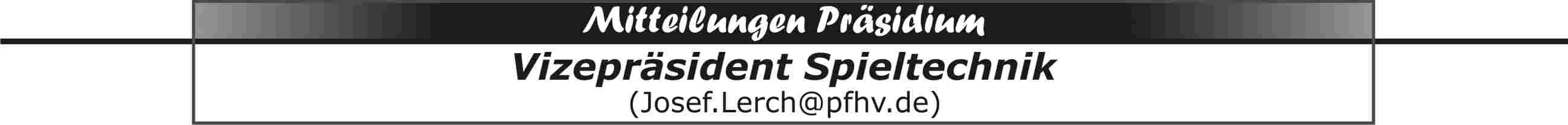 Meldetermine30.4.2016: Meldung zur PfHV-Hallenrunde 2016/1713.5.2016: Jugendbundesliga15.5.2016: Meldung Schiedsrichter und Mitarbeiter für die Saison 2016/1730.6.2016: Meldung zur JOL/RPSSchulungen für den elektronischen SpielberichtFür alle Vereine die in der Saison 2016/17 in der Pfalzliga M/F und Verbandsliga M/F spielen, oder evtl. spielen, bieten wir im Zeitraum vom 19.4. bis 7.5.2016 Theorie-Schulungen am 15.4./19.4./20.4./21.4./22.4./25.4./26.4./28.4./29.4./30.4./2.5. und 3.5.2016 an. Alle Schulungen finden in der Pfalzhalle in Haßloch statt. Pro Mannschaft werden vier Personen zur Schulung zugelassen. Zu den Schulungen ist ein Laptop (Betriebssystem Windows 7 aufwärts, Bildschirmgröße mindestens 13,3 Zoll) mit externer Maus (Empfehlung) mitzubringen. Für die Anmeldung ist ein Onlineformular auf der PfHV-Homepage eingestellt. Die angemeldeten Teilnehmer bekommen die Schulungsunterlagen per Mail zur Verfügung gestellt. Praktische Schulungen werden dann im Anschluss daran anlässlich der Jugend-Qualifikationsspiele angeboten. Nähere Informationen unter www.pfhv/Schiedsrichter/Zeitnehmer/ElektronischerSpielbericht/Anmeldung zur ESB-Schulung.Von den derzeitigen Pfalz- und Verbandsligavereinen Männer/Frauen haben bisher  Bobenheim-Roxheim, Dahn, Frankenthal, Göllheim/Eisenberg, Heiligenstein, Kirrweiler, Mutterstadt, Oggersheim, Speyer, noch keine Teilnehmer gemeldet.Kaderlisten im SIS – VereinswebALLE Vereine, welche ab der kommenden Saison am Spielbetrieb der Spielklassen Pfalzliga Männer + FrauenVerbandsliga Männer + Frauen- in denen der Elektronische Spielbericht (kurz: ESB) eingeführt wird – teilnehmen, müssen sich mit der Pflege der Adressen und Kader(listen) im SIS – Vereinsweb beschäftigen.Die Kaderlisten müssen spätestens zum Rundenbeginn angelegt und den teilnehmenden Mannschaften zugeordnet sein!!!Eine Kaderliste besteht aus den Spielerdaten (Spielername, Passnummer, etc.) und wird einer Mannschaft zugeordnet. Über diese Zuordnung werden dann die Spieler in den ESB geladen. Es sollten max. 20 Spieler einem Kader zugeordnet werden!Weitere Infos (Präsentationen/Anleitungen) zu den ThemenElektronischer SpielberichtVereinsweb AdressenVereinsweb Kaderlistestehen unter http://www.pfhv.de/index.php/Ausbildung zur Verfügung.Festspielen ab 1.7.2016Das DHB-Präsidium hat in seiner Sitzung am 2.4.2016 beschlossen den § 55 SpO (Einschränkung des Spielrechts) nochmals zu ändern. Die neue Fassung, über die der DHB-Bundesrat (Vertreter der Landesverbände) am 21.5.2016 entscheiden muss, lautet nun wie folgt:„Für Vereine mit mehreren Mannschaften in derselben Altersklasse wird das Spielrecht der Spieler in Meisterschaftsspielen des Vereins in der Weise eingeschränkt, dass ein Spieler nach der Teilnahme an zwei aufeinanderfolgenden Spielen der höheren Mannschaft für die niedrigere Mannschaft erst wieder teilnahmeberechtigt wird, wenn zwei weitere Meisterschaftsspiele der höheren Mannschaft ausgetragen worden sind, bzw. nach der letzten Teilnahme an einem Meisterschaftsspiel der höheren Mannschaft ein Zeitraum von vier Wochen verstrichen ist. Das Spielrecht von Spielern wird bis zum Ende des Spieljahres, in dem sie ihr 23. Lebensjahr vollenden, in den Mannschaften der Bundesligen (Erwachsenenbereich) und dritten Ligen nicht eingeschränkt, wenn ihr Einsatz ausschließlich in diesen Ligen erfolgt.“Inzwischen hat der DHB mitgeteilt, dass die Verbände für den von ihnen geleiteten Spielbetrieb abweichende Regelungen erlassen können.Alle Auskünfte die ich bisher in Sachen Festspielen nach der neuen SpO gegeben habe, wären damit wieder hinfällig. Mit diesem Thema wird man sich noch eingehend beschäftigen müssen, besonders im Hinblick auf die Mannschaftsmeldungen.SpielgemeinschaftenDie mJSG 1.FC/TSG Kaiserslautern und die wJSG 1.FC/TSG Kaiserslautern/Waldfischbach werden ab der Saison 2016/17 mit der Bezeichnung JSG 1.FC/TSG Kaiserslautern/Waldfischbach zusammengeführt. |Josef Lerch|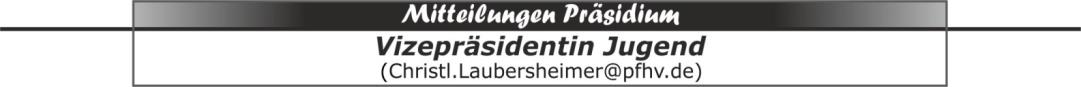 Verbandstrainer männlich.Ende Mai scheidet Björn Dinger aus seinem Amt als Verbandstrainer männlich beim Pfälzer Handballverband aus. Wir danken Björn Dinger für seine geleistete Arbeit als Verbandstrainer sowie als Auswahltrainer.Nach mehreren Gesprächen mit Bewerbern hat sich das Präsidium des PfHV in seiner letzten Sitzung entschlossen Fotios Erifopoulos zu seinem Nachfolger zu berufen.Wir erhoffen uns eine längerfristige erfolgreiche Zusammenarbeit mit ihm im männlichen Bereich und wünschen ihm dabei viel Erfolg.Christl LaubersheimerVizepräsidentin Jugend PfHVLiebe Sportfreunde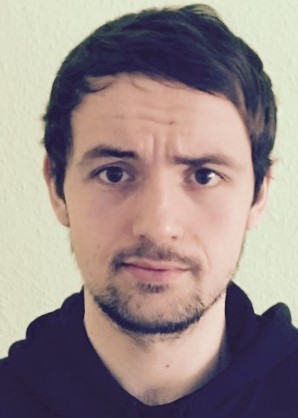 Mein Name ist Fotios Erifopoulos, ich bin 21 Jahre alt und komme gebürtig aus dem schönen Unterfranken(Erlenbach am Main). Zurzeit studiere ich Rechts-wissenschaften an der Universität Mannheim und werde im nächsten Jahr den noch ausstehenden Teil des ersten juristischen Staatsexamens ablegen. Daneben besitze ich, auf Grund meines speziellen Studienganges, bereits einen kombinierten Bachelorabschluss in Jura und Betriebswirtschaftslehre.Bereits im Alter von 15 Jahren begann mein Interesse an der Tätigkeit als Trainer, weshalb ich mich dazu entschloss die C-Lizenz zu machen. Meine ersten Schritte als Übungsleiter machte ich bei der Spielgemeinschaft meines Heimatvereins TV Erlenbach (damals JSG Untermain). Daneben begleitete ich die Schulmannschaften meines Gymnasiums, mit denen ich u. a. die bayerische Meisterschaft gewinnen konnte. Nach meinem Abitur legte ich bereits mit 18 Jahren als jüngster Absolvent die B-Lizenz Prüfung erfolgreich ab.Zu Beginn meines Studiums spielte ich in der 3. Liga beim TV Kirchzell und besaß daneben ein Zweitspielrecht bei der TSG Friesenheim in der A-Jugend Bundesliga. Auf Grund des hohen zeitlichen Aufwands, legte ich eine Pause als Trainer ein. Nachdem ich mir jedoch das Kreuzband gerissen hatte, entschied ich mich dazu meine Handballschuhe an den Nagel zu hängen und die Tätigkeit als Trainer wieder aufzunehmen.Da ich als früherer Landesauswahlspieler (Hessen) selbst den weiten Weg bis zur DHB-Sichtung bestritten hatte, wollte ich meine gesammelten Erfahrungen an ambitionierte Junghandballer weitergeben. In der Folge begann ich meine Trainertätigkeit beim PfHV. Dort habe ich zunächst nur den Stützpunkt Nord betreut, bevor ich gemeinsam mit Björn Dingert den Jahrgang 2002 der Pfalzauswahl übernahm. Seit knapp einem Jahr begleite ich zudem den RLP-Stützpunkt unterstützend. Durch meine Trainertätigkeit in allen Auswahlstufen habe ich bereits einen sehr guten Einblick in die Arbeitsweisen und Organisation des PfHV erhalten können. Deshalb freue ich mich nun umso mehr darüber, dass ich für das Amt des Verbandstrainers ausgewählt wurde.Sowohl auf Verbands- als auch auf Landesebene steht weiterhin die Förderung von Handballtalenten nach der DHB Rahmentrainingskonzeption im Vordergrund. Eine wichtige Säule für die bestmögliche Förderung der Talente stellt eine sehr gute Kommunikation und Kooperation zwischen Verbänden, Vereinen, Eltern und Spielern dar. Dafür ist eine enge Zusammenarbeit der Trainer, insbesondere ein offener Informationsaustausch zwischen und innerhalb der verschiedenen Ebenen (Vereins-,Verbands- und Landesebene), unersetzlich. Daneben muss der zuständige Auswahltrainer bei wichtigen sportlichen Entscheidung (z.B. bei Wechselbestrebungen) zuvor informiert und einbezogen werden. Aber auch die mit zunehmenden Alter auftretende Herausforderung aus steigenden Trainingsumfängen und anwachsenden schulischen Verpflichtungen, wirft bei Nachwuchsleistungssportlern und deren Eltern häufig Fragen auf, für deren Antwort eine gemeinsame Lösung notwendig ist.Durch eine vorbildliche Zusammenarbeit aller Beteiligten werden darüber hinaus die Rahmenbedingungen geschaffen, um an die gegenwärtigen Erfolgen des PfHV auf Landesebene sowie der RLP auf Bundesebene weiter anzuknüpfen. Dabei habe ich es mir zum Ziel gesetzt, die positive Entwicklung der letzten Jahre weiter voranzutreiben. Hierbei freue ich mich schon sehr auf die in Zukunft intensivere Zusammenarbeit mit allen Beteiligten. Lasst uns gemeinsam an einem Strang ziehen!Fotios Erifopoulos|Christl Laubersheimer|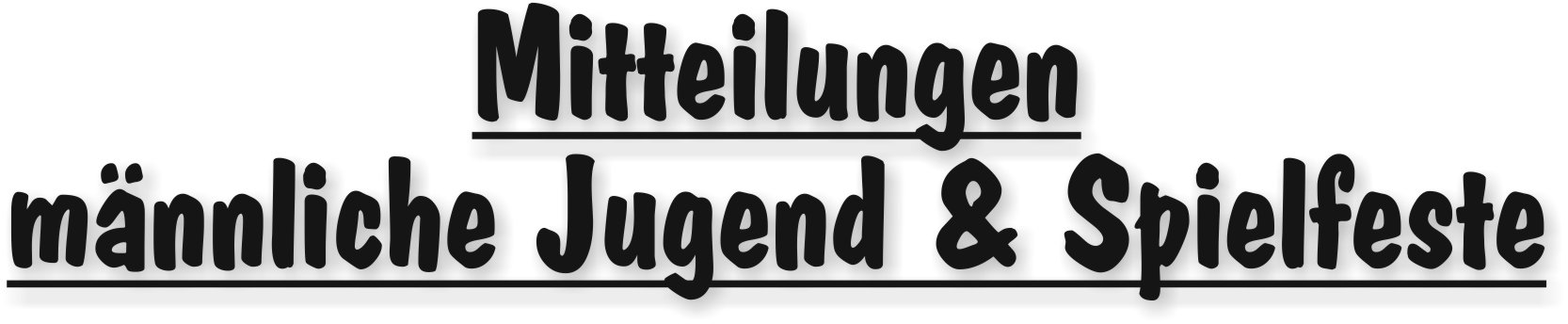 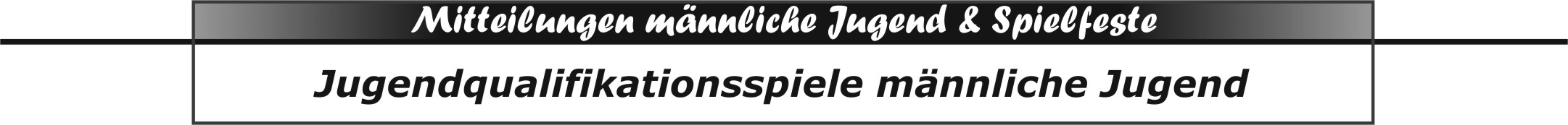 JBLmA: TSG Friesenheim 1	ist qualifiziert--------------------------------------------------------------------------------------------JOLmA (PfHV 3 Plätze): 
Einteilung :TG WaldseeTSG Friesenheim 2TV HochdorfSG Ottersh/Bellh/Zeisk/KuhardtmABCD Kandel/HerxheimTSG HaßlochVTV MundenheimHSG Dudenhofen/Schifferstadt 1Termine:	1. Spieltag:	21.05.2016	Ott/Bell/Zeis/Kuh   (015) 		2. Spieltag:	22.05.2016	Hochdorf   (079)		3. Spieltag:	26.05.2016	Haßloch  (073 -------------------------------------------------------------------------------------------------------------JPLmA:Gruppe 1				Gruppe 2				Gruppe 3Ausscheider JOLmA			Ausscheider JOLmA			Ausscheider JOLmAAusscheider JOLmA			TG Waldsee				HSG EckbachtalJSG Wörth/Hagenb			TuS KL-Dansenberg			TV OffenbachmAB Epp/Maxd/Grethen		HSG Landau/Land			HR Göllheim/EisenbTG Oggersheim			HSG Dudenh/Schifferst		JSG Mutterstadt/RuchhTermine:  	28.05.2016	Gruppe 1	Wörth/Hagenb   (199) 				Gruppe 2	Dansenberg   (100)				Gruppe 3	Ausscheider OL 		29.05.2016	Gruppe 1	Epp/Max/Greth 				Gruppe 2	Ausscheider OL				Gruppe 3	Ausscheider OL2. Runde			04. oder 05.06. 2016-----------------------------------------------------------------------------------------------JOLmB (PfHV 3 Plätze): JSG Ottersh/Bellh/Zeiskam/KuhardtTSG Friesenheim 1TV Hochdorf 1HSG Dudenh/Schifferst 1TG WaldseeTermine 	21.05.2016	Hochdorf   (079)		22.05.2016	Ott/Bell/Zeis/Kuh   (015)----------------------------------------------------------------------------------------------------------------JPLmB:Gruppe 1		   Gruppe 2		      Gruppe 3		     Gruppe 44.JOLmB		   5.JOLmB		      TuS KL-Dansenb	     HSG Lingenf/SchwegHSG Landau/Land	   HSG Eckbachtal 1	      TSG Friesenheim 2	    TV ThaleischweilermABCD Kand/Herxh	   TV Offenbach	       HR Göllheim/Eisenb	    TSG HaßlochTV Hochdorf 2	   mAB Epp/Max/Greth   HSG Duden/Schiff 2	    JSG 1.FC/TSG KL/WfbHSG Trifels		   TG Oggersheim	       JSG Mutterst/Ruch	    TuS NeuhofenTermine:  	04.06.2016	Gruppe 1	Annweiler    (002) 				Gruppe 2	Freinsheim   (055) 				Gruppe 3	Mutterstadt   				Gruppe 4	Thaleischweiler   (185) 		05.06.2016	Gruppe 1	Kandel   (097)    				Gruppe 2	Eppst/Maxd/Greth   				Gruppe 3	Friesenheim   (125)				Gruppe 4	Lingenf/Schwegenh   2. Runde			12.06.2016-------------------------------------------------------------------------------------------------------------------JVLmB: HSG Dudenhofen/Schifferstadt 3, HSG Eckbachtal 2, TuS Heiligenstein, falls Qualifikation:	Termin: Wochenende 18./19.06.2016			abhängig vom Gesamtmeldeergebnis----------------------------------------------------------------------------------------------JOLmC (PfHV 4 Plätze): HSG Dudenhofen/Schifferstadt 1TSG Friesenheim 1TV Hochdorf 1JSG Ottersheim/Bellheim/Zeiskam/KuhardtTuS KL-Dansenberg 1Termine 	21.05.2016	Dansenberg   (100)		22.05.2016	Dansenberg   (100)-----------------------------------------------------------------------------------------------JPLmC: Gruppe 1			Gruppe 2			Gruppe 3Ausscheider JOLmC		TV Offenbach		JSG Mutterst/RuchheimHSG Eckbachtal		TG Waldsee			JSG Wörth/HagenbachTSG Haßloch			TuS KL-Dansenberg 2	TuS HeiligensteinTSG Friesenheim 2		TV Rodalben			TV Hochdorf								VTV MundenheimTermine:  	04.06.2016	Gruppe 2	Waldsee   (196)				Gruppe 3	Mundenheim   (117) 		05.06.2016	Gruppe 1	Freinsheim   (055)				Gruppe 3	Mutterstadt2. Runde	12.06.2016---------------------------------------------------------------------------------------------------------------------JVLmC: HSG Dudenhofen/Schifferstadt 2, HSG Eppstein/Maxdorf, mJSG 1.FC/TSG Kaiserslautern, mABCD Kandel/Herxheim,keine Qualifikation----------------------------------------------------------------------------------------------------------------------JPLmD:  HSG Trifels, HSG Dudenhofen/Schifferstadt 1, TV Edigheim, TSG Friesenheim,HR Göllheim/Eisenberg, TSG Haßloch, TV Hochdorf, HSG Landau/Land,JSG Mutterstadt/Ruchheim, TV Offenbach, JSG Ottersheim/Bellheim/Zeiskam/Kuhardt,keine Qualifikation----------------------------------------------------------------------------------------------------------------------JVLmD: HSG Dudenhofen/Schifferstadt 2, HSG Eckbachtal, HSG Eppstein/Maxdorf, mABCD Kandel/Herxheim, TuS KL-Dansenberg, TV Kirrweiler, TuS Neuhofen, TV Rheingönheimkeine Qualifikation===================================================Das Zustandekommen von höheren Spielklassen ist auch vom Gesamtmeldeergebnis für die Saison 2016/17 abhängig, da in den unteren Spielklassen ebenfalls ein vernünftiger Spielbetrieb gewährleistet sein muss. |Josef Lerch|		|Rolf Starker|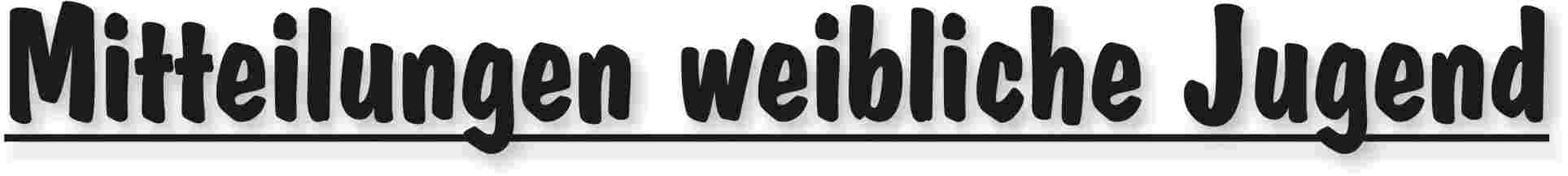 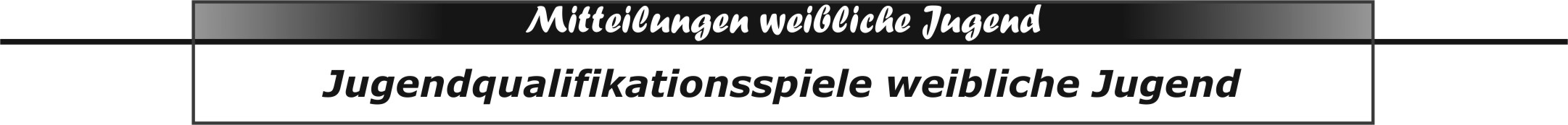 JBLwA: TuS Heiligenstein	  für  JOLwA qualifiziert----------------------------------------------------------------------------------------JOLwA (PfHV 3 Plätze):TSG Friesenheim, JSG Ottersheim/Bellheim/Zeiskam/Kuhardtbeide für JOLwA qualifiziert----------------------------------------------------------------------------------------JPLwA:SV Bornheim, HSG Dudenhofen/Schifferstadt, HR Göllheim/Eisenberg,HSG Landau/Land, HSG Lingenfeld/Schwegenheim, JSG Mutterstadt/Ruchheim,JSG Wörth/Hagenbachkeine Qualifikation, da nur 7 Mannschaften - in Hallenrunde wahrscheinlich 1,5-fach-Runde--------------------------------------------------------------------------------------------JVLwA: keine Meldungen--------------------------------------------------------------------------------------------JOLwB (PfHV 2 Plätze): TSG Friesenheim, 		für JOLwB qualifiziertJSG Ottersheim/Bellheim/Zeiskam/Kuhardt----------------------------------------------------------------------------------------JPLwB: Gruppe 1					 Gruppe 2JSG Mutterst/Ruchh			 JSG Wörth/HagenbachVTV Mundenheim				 SV BornheimTuS Heiligenstein			 JSG 1.FC/TSG KL/WfbHSG Landau				 TSV KandelHSG Trifels					 HSG Dudenh/Schifferst			Termine:  	11.06.2016	Gruppe 1	Albersweiler   (001)				Gruppe 2	1.FC/TSG KL/Wfb   (087)		12.06.2016	Gruppe 1	Mundenheim   (116) 				Gruppe 2	Bornheim   (020)--------------------------------------------------------------------------------------------JVLwB: keine Meldungen----------------------------------------------------------------------------------------JOLwC (PfHV 3 Plätze):TSG Friesenheim, JSG Ottersheim/Bellheim/Zeiskam/Kuhardt, TV Rheingönheimalle für JOLwC qualifiziert--------------------------------------------------------------------------------------------JPLwC:SV Bornheim, HSG Dudenhofen/Schifferstadt, HR Göllheim/Eisenberg,VTV Mundenheim, JSG Mutterstadt/Ruchheim, TuS Neuhofen, TG Waldsee,JSG Wörth/Hagenbachvoraussichtlich keine Qualifikation--------------------------------------------------------------------------------------------JVLwC: TSV Kandel----------------------------------------------------------------------------------------JPLwD:wJSG Assenheim/Dannstadt/Hochdorf, HSG Dudenhofen/Schifferstadt,HSG Landau/Land, VTV Mundenheim, JSG Mutterstadt/Ruchheim, JSG Ottersheim/Bellheim/Zeiskam/Kuhardt, TV Rheingönheim, JSG Wörth/Hagenbach 1keine Qualifikation--------------------------------------------------------------------------------------------JVLwD: TuS Neuhofen, JSG Wörth/Hagenbach 2==================================================Das Zustandekommen von höheren Spielklassen ist auch vom Gesamtmeldeergebnis für die Saison 2016/17 abhängig, da in den unteren Spielklassen ebenfalls ein vernünftiger Spielbetrieb gewährleistet sein muss. |Josef Lerch|		|Rolf Starker|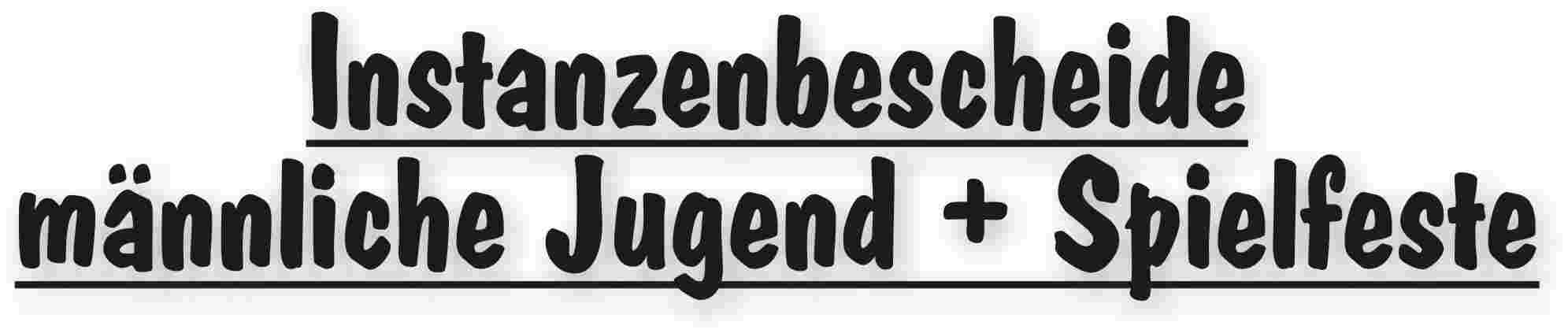 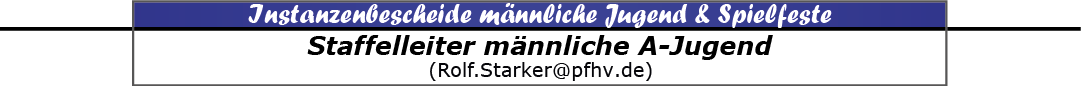 |Rolf Starker|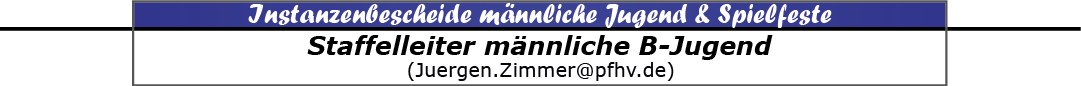 |Jürgen Zimmer|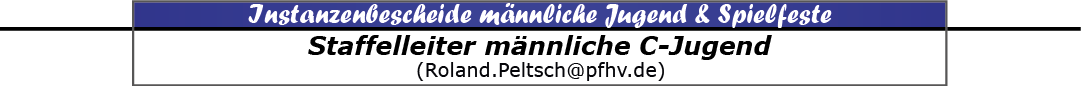 |Roland Peltsch|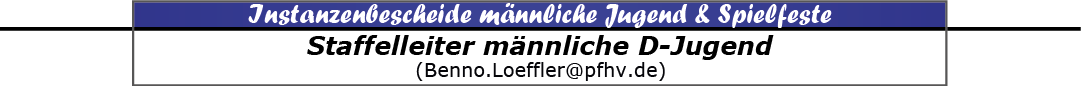 |Benno Löffler|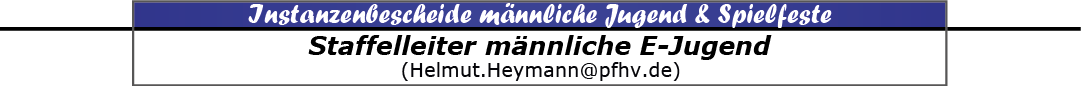 |Helmut Heymann|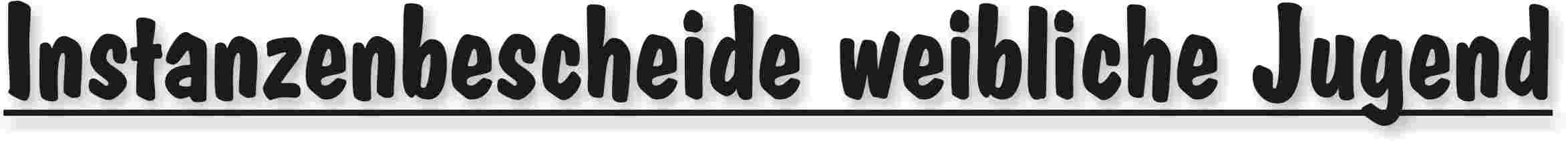 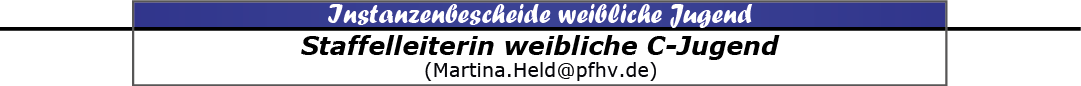 |Martina Held|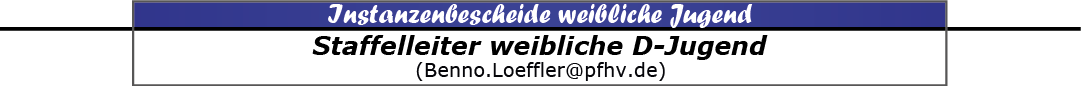 |Benno Löffler|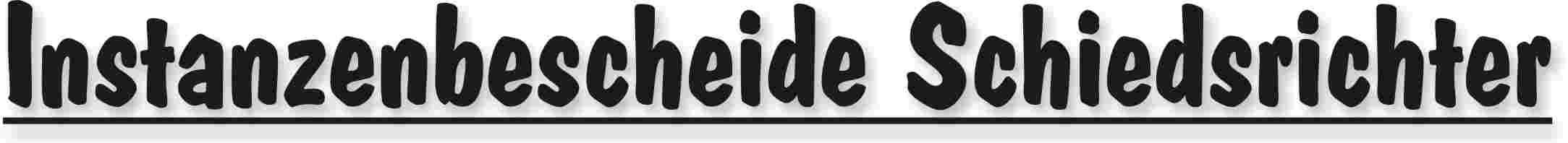 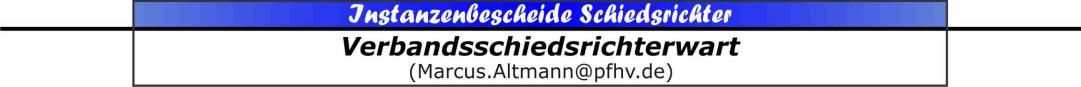 |Marcus Altmann|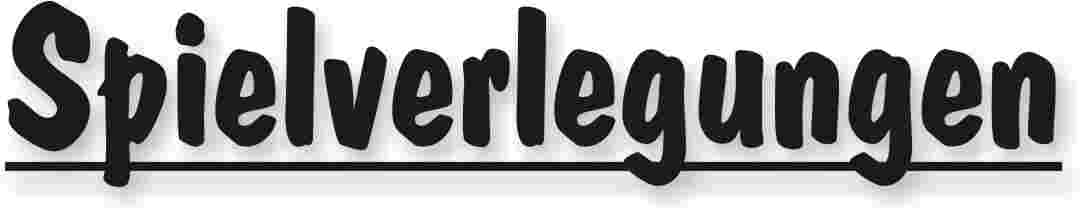 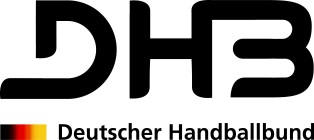 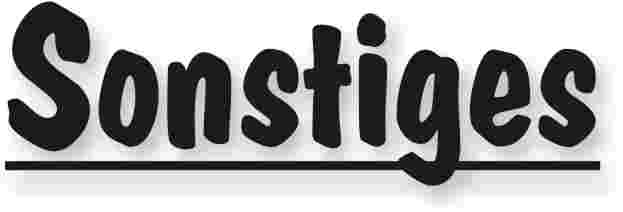 Für die Länderspiele der Deutschen Nationalmannschaften bietet der Deutsche Handballbund Tickets an. Hier der Link zum Ticketshop des DHB: http://www.dhb.de/ticketsDHB Handball-Länderspiele (Frauen)EM-Qualifikationsspiel Frauen     Deutschland - IslandSonntag, 05.06.2016 Beginn um 17:00 Uhr 	PORSCHE Arena StuttgartKarten ab 15,00 EURDHB Handball-Länderspiele (Männer)DHB Handball-Länderspiel    Deutschland - RusslandMittwoch, 08.06.2016 Beginn um 19:00 Uhr	SAP-Arena MannheimKarten ab 13,00 EUR| Sandra Hagedorn |Der Deutsche Handballbund e.V. (DHB) ist der weltgrößte Handballverband und einer der größten Sportfachverbände in Deutschland. Für seine Tochtergesellschaft, die Handball Marketing GmbH (HMG), mit Sitz in Dortmund suchen wir zur baldmöglichsten Einstellung eine/ einen kaufmännische/ n Angestellte/ n. Ihr Profil: erfolgreich abgeschlossenes Studium der Betriebswirtschaft/ des Sportmanagements und optimaler Weise eine kaufmännische Ausbildung oder eine überdurchschnittlich, fundierte kaufmännische Ausbildung Berufserfahrung sehr gute kaufmännische Kenntnisse Erfahrung/ Kenntnisse in den Bereichen Veranstaltungsorganisation, Sponsoring und Merchandising Erfahrungen/ Kenntnisse im Bereich des Vereins- und Verbandsmanagements sehr sicherer Umgang mit den gängigen MS-Office Produkten sicheres Auftreten und sehr gute kommunikative Fähigkeiten hohe Einsatzbereitschaft auch an Wochenenden hohe Sportaffinität (z.B. durch ehrenamtliche Tätigkeiten) Ihre Aufgaben: Abwicklung der kaufmännischen Geschäfte der Gesellschaft Überwachung der Umsetzung von Dienstleistungs- und Sponsoringvereinbarungen Entwicklung/ Optimierung der Ablaufprozesse in der Gesellschaft und in Zusammenarbeit mit dem DHB Unterstützung bei der Länderspiel- und Veranstaltungsorganisation Rechtsfragen Büroorganisation Ihre Bewerbung mit Gehaltsvorstellungen senden Sie bitte bis spätestens zum 09.05.2016 und ausschließlich per Email an maren.jonas@dhb.de (z.H. Mark Schober).Der Deutsche Handballbund e.V. (DHB) ist der weltgrößte Handballverband und einer der größten Sportfachverbände in Deutschland. Zur Unterstützung unseres Generalsekretariats am Verbandssitz in Dortmund suchen wir zur baldmöglichsten Einstellung eine/ einen Mitarbeiter/ in für Verwaltung/ Sekretariat/ Empfang (in Voll- oder Teilzeit). Ihr Profil: Studium der Betriebswirtschaft/ abgeschlossene kaufmännische Ausbildung oder vergleichbare Qualifikation Berufserfahrung (insbesondere in der Organisation und Verwaltung) sehr gute kaufmännische Kenntnisse gute Kenntnisse über Verbandsstrukturen und Gremienarbeit sehr sicherer Umgang mit den gängigen MS-Office Produkten sicheres Auftreten und sehr gute kommunikative Fähigkeiten hohe Sportaffinität (z.B. durch ehrenamtliche Tätigkeiten) Ihre Aufgaben: Sekretariatsaufgaben Besetzung des Empfangs und der Telefonzentrale Organisation und kaufmännische Abwicklung von Veranstaltungen Vor- und Nachbereitung von Sitzungen und Gremienveranstaltungen Reiseorganisation für Präsidiums-/ Vorstandsmitglieder Unterstützung im Personalwesen Diverse Verwaltungsaufgaben Ihre Bewerbung senden Sie bitte bis spätestens zum 02.05.2016 und ausschließlich per Email an maren.jonas@dhb.de (z.H. Mark Schober). Bitte geben Sie dabei zwingend Ihre Gehaltsvorstellungen und die gewünschte Wochenarbeitszeit an.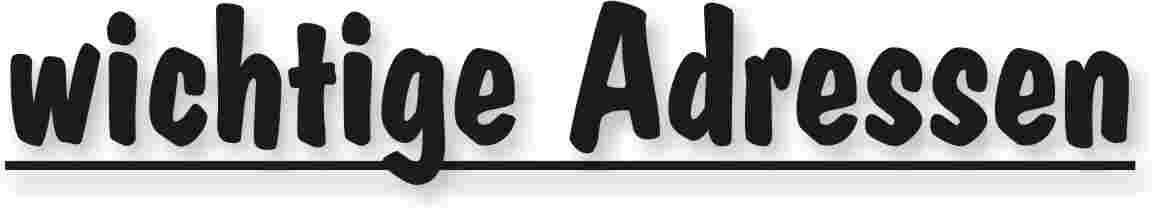 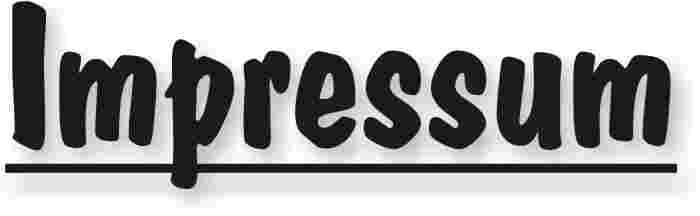 Veröffentlichung: Das Mitteilungsblatt (MB) des PfHV erscheint i.d.R. wöchentlich als online-Ausgabe. Die rechtsverbindliche Form ist das online-MB! Die gegen Aufpreis ggf. zusätzlich bestellten Print-MB sind ausschließlich ein Service. Folglich ist das Datum der online-Veröffentlichung (siehe Kopfzeile) ausschlaggebend. Das online-MB wird permanent als Download auf www.pfhv.de angeboten und satzungemäß zusätzlich versendet. Hierfür wird weiterhin der bekannte Newsletter verwendet. Achtung: Ob oder welche Adressen im Newslettersystem eingetragen werden, sprich wer das MB per Newsletter erhält, bestimmt eigenverantwortlich jeder Verein. Jeder Verein kann permanent beliebig viele E-Mail-Adressen eintragen und jederzeit wieder löschen. Den Newsletter finden Sie unter dem Direktlink: www.Newsletter.pfhv.de Verantwortung: Verantwortlich für die Zusammenstellung sind die Öffentlichkeitsbeauftragten des PfHV (Britta Flammuth & Martin Thomas), für den Inhalt der jeweilige Unterzeichner / Autor. Kosten / Abonnement / Kündigung:Mitglieder sind (§ 6 Abs. 2 der Satzung) verpflichtet, das amtliche Mitteilungsblatt (MB) digital zu beziehen, also nicht mehr auf dem Postweg. Der Jahresbezugspreis für die online-Version beträgt pro Verein pauschal 50,00 € ohne MWSt.; es können beliebig viele Empfänger des digitalen MB ins Newslettersystem (www.Newsletter.pfhv.de) eingetragen werden. Die zusätzlich zum online-MB gegen Aufpreis bestellten Print-Exemplare können bis 15.05. zum 30.06. bzw. bis 15.11. zum 31.12. gekündigt werden. Redaktionsschluss / Meldestelle:Redaktionsschluss ist für E-Mails an die Öffentlichkeitsbeauftragten mittwochs um 17 Uhr, für Faxe/Anrufe/… an die Geschäftsstelle mittwochs um 9 Uhr. Die Öffentlichkeitsbeauftragten können nur Infos per E-Mail und in der Formatvorlage für das MB bearbeiten. Faxe/Anrufe/… bitte an die Geschäftsstelle. Bei Fragen: MBpfhv.de  oder  Geschaeftsstellepfhv.de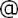 Haftungsausschluss:Bei Nichterscheinen infolge höherer Gewalt entfällt die Lieferpflicht und ein Anspruch auf Rückerstattung des Bezugspreises besteht nicht. 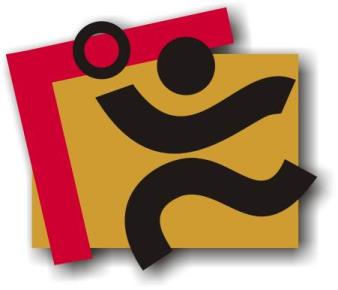 TerminkalenderSeite 3RechtsmittelbelehrungSeite 4Mitteilungen / Infos:Mitteilungen / Infos:Mitteilungen / Infos:Mitteilungen Präsidium Seite 5Mitteilungen Geschäftsstelle, Öffentlichkeitsbeauftragte-Mitteilungen Passstelle-Mitteilungen allgemein -Mitteilungen Erdinger Alkoholfrei Pfalzpokal -Mitteilungen Männer -Mitteilungen Frauen-Mitteilungen Pfalzgas-Cup-Mitteilungen männliche Jugend & SpielfesteSeite 12Mitteilungen weibliche JugendSeite 16Mitteilungen Talentförderung Rheinland-Pfalz-Auswahl-Mitteilungen Talentförderung Pfalz-Auswahl-Mitteilungen Talentförderung Auswahlstützpunkte Pfalz-Mitteilungen Talentförderung Torwartstützpunkte Pfalz-Mitteilungen Schiedsrichter & Zeitnehmer/Sekretär-Urteile:Urteile:Urteile:VG- & VSG-Urteile-Instanzenbescheide: fehlende Spielausweise-Instanzenbescheide: Männer -Instanzenbescheide: Frauen-Instanzenbescheide: männliche Jugend & SpielfesteSeite 18Instanzenbescheide: weibliche JugendSeite 21Instanzenbescheide: SchiedsrichterSeite 23Spielverlegungen Seite 24SonstigesSeite 25wichtige AdressenSeite 28ImpressumSeite 29TagDatumvonbisVeranstaltung (Pfälzer Handball-Verband)Fr29.04.1617:0019:00RLP-Auswahl: Stützpunkttraining (LLZ Haßloch)m00 + m01Fr29.04.1618:0020:30RLP-Auswahl: Stützpunkttraining w00-w02 in MundenheimFr29.04.1619:30Schulung "Elektronischer Spielbericht" (LLZ Haßloch)Sa30.04.1610:00Schulung "Elektronischer Spielbericht" (LLZ Haßloch)So01.05.16Feiertag in RLP: Tag der ArbeitMo02.05.1617:3020:30Auswahl (zentral): w2003 Training in Haßloch (LLZ Haßloch)Mo02.05.1619:30Schulung "Elektronischer Spielbericht" (LLZ Haßloch)Mi04.05.1617:3020:30Auswahl (zentral): m2003 Training in Haßloch (LLZ Haßloch)Mi04.05.1618:3021:00Jungschiedsrichter-Ausbildung (LLZ Haßloch)Do05.05.16Feiertag in RLP: Christi Himmelfahrt (Vatertag)Mi11.05.1617:3020:30Auswahl (zentral): m2002 Training in Haßloch (LLZ Haßloch)Mi11.05.1619:3021:00PfHV-Ausbildung: C-Trainer Klausur (LLZ Haßloch)Fr13.05.1617:0019:00RLP-Auswahl: Stützpunkttraining (LLZ Haßloch)m00 + m01So15.05.16Festtag: PfingstsonntagMo16.05.16Feiertag in RLP: PfingstmontagMi18.05.1617:3020:30Auswahl (zentral): m2003 Training in Haßloch (LLZ Haßloch)Mo23.05.1617:3020:30Auswahl (zentral): w2003 Training in Haßloch (LLZ Haßloch)Mi25.05.1617:3020:30Auswahl (zentral): m2002 Training in Haßloch (LLZ Haßloch)Do26.05.16Feiertag in RLP: FronleichnamMo30.05.1617:3020:30Auswahl (zentral): w2003 Training in Haßloch (LLZ Haßloch)Mi01.06.1617:3020:30Auswahl (zentral): m2003 Training in Haßloch (LLZ Haßloch)Do02.06.1617:0021:30PfHV-Ausbildung: C-Trainer praktische Prüfungen (LLZ Haßloch)Fr03.06.1617:0021:30PfHV-Ausbildung: C-Trainer praktische Prüfungen (LLZ Haßloch)Sa04.06.169:0013:00PfHV-Ausbildung: C-Trainer praktische Prüfungen (LLZ Haßloch)Mo06.06.1619:00SR-Ausschuss-Sitzung (LLZ Haßloch)Mi08.06.1617:3020:30Auswahl (zentral): m2002 Training in Haßloch (LLZ Haßloch)Sa11.06.16RLP-Auswahl: Hahn-Walter-Pokal m2001So12.06.16Schiedsrichter-Grillfest in SchwegenheimMo13.06.1617:3020:30Auswahl (zentral): w2003 Training in Haßloch (LLZ Haßloch)Mi15.06.1617:3020:30Auswahl (zentral): m2003 Training in Haßloch (LLZ Haßloch)Fr17.06.16Außerordentlicher Verbandstag in HaßlochMi22.06.1617:3020:30Auswahl (zentral): m2002 Training in Haßloch (LLZ Haßloch)Fr24.06.1617:0019:00RLP-Auswahl: Stützpunkttraining (LLZ Haßloch)m00 + m01Mo27.06.1617:3020:30Auswahl (zentral): w2003 Training in Haßloch (LLZ Haßloch)Mi29.06.1617:3020:30Auswahl (zentral): m2003 Training in Haßloch (LLZ Haßloch)Geldstrafen, Gebühren, Unkosten aus diesem MBGeldstrafen, Gebühren und Unkosten aus Bescheiden/Urteilen aus diesem MB werden im Nachhinein vierteljährlich mit Rechnung angefordert. Aufgrund dieser MB-Veröffentlichung bitte -KEINE- Zahlung leisten!Geldstrafen, Gebühren und Unkosten aus Bescheiden/Urteilen aus diesem MB werden im Nachhinein vierteljährlich mit Rechnung angefordert. Aufgrund dieser MB-Veröffentlichung bitte -KEINE- Zahlung leisten!Nr.310-07/2016betroffenTG WaldseeSp-Nr.M-SpielSp-DatumLigaJOLmAGrundZurückziehen gemeldeter Mannschaften von Qualifikationsrunde 2016/17Zurückziehen gemeldeter Mannschaften von Qualifikationsrunde 2016/17Zurückziehen gemeldeter Mannschaften von Qualifikationsrunde 2016/17§§25 Abs. 1Ziff. 14 ROBeweisMail TG Waldsee vom 25.04.2016Geldbuße40.- €BemerkungGebühr10.- €BemerkungSumme50.- €BemerkungHaftenderTG WaldseeTG WaldseeTG WaldseeNr.320-05/2016betroffenTobias Becker TV KuselSp-Nr.324022M-SpielTV Kusel – SKG GrethenSp-Datum16.04.2016LigaJBZmB1-RRGrundDisqualifikation gemäß Regel 8:10a wegen SchiedarichterbeleidigungDisqualifikation gemäß Regel 8:10a wegen SchiedarichterbeleidigungDisqualifikation gemäß Regel 8:10a wegen Schiedarichterbeleidigung§§§ 17 Abs. 1  b, Abs. 5  c ROBeweisSchiedsrichterberichtGeldbuße0.- €BemerkungGebühr10.- €BemerkungSumme10.- €BemerkungHaftenderTV KuselTV KuselTV KuselNr.330-11/2016betroffenTSV KuhardtSp-Nr.330 086M-SpielHSG Lingenfeld/Schwegenheim – TSV KuhardtSp-Datum24.04.2016LigaJPLmCGrundSchuldhaftes NichtantretenSchuldhaftes NichtantretenSchuldhaftes Nichtantreten§§25:1,Ziff. 1 ROBeweisE-Mail von Herrn Ochsenreither am 22.04.2016Geldbuße100.- € Bemer-kung:Spielwertung :laut § 50 SPO 0:0 Tore,2:0 Punkte für HSG Lingenfeld/SchwegenheimGebühr10.- €Bemer-kung:Spielwertung :laut § 50 SPO 0:0 Tore,2:0 Punkte für HSG Lingenfeld/Schwegenheim Summe110.- €Bemer-kung:Spielwertung :laut § 50 SPO 0:0 Tore,2:0 Punkte für HSG Lingenfeld/SchwegenheimHaftenderTSV KuhardtTSV KuhardtTSV KuhardtNr.340-09/2016betroffenTuS KL-Dansenberg Sp-Nr.345081M-SpielTuS KL-Dansenberg – TV OffenbachSp-Datum17.04.2016LigaJPLmDGrundNichtabsenden des SpielberichtsbogenNichtabsenden des SpielberichtsbogenNichtabsenden des Spielberichtsbogen§§25 Abs. 1Ziff. 9 ROBeweisGeldbuße10.- €BemerkungDer Spielberichtsbogen ist bis 06.05.2016 nachzureichen oder eine KopieGebühr10.- €BemerkungDer Spielberichtsbogen ist bis 06.05.2016 nachzureichen oder eine KopieSumme20.- €BemerkungDer Spielberichtsbogen ist bis 06.05.2016 nachzureichen oder eine KopieHaftenderTuS KL-DansenbergTuS KL-DansenbergTuS KL-DansenbergNr.340-08/2016betroffenTSV IggelheimSp-Nr.346030M-SpielHSG DuSchi – TSV IggelheimSp-Datum22.04.2016LigaJBZmD1-RRGrundSchuldhaftes NichtantretenSchuldhaftes NichtantretenSchuldhaftes Nichtantreten§§25 Abs. 1Ziff. 1 ROBeweisAbsage per mail am 22.04.2016 durch Florian SturmGeldbuße60.- €BemerkungSpielwertung: 2 : 0 Punkte, 0 : 0 Tore fürHSG DuSchiGebühr10.- €BemerkungSpielwertung: 2 : 0 Punkte, 0 : 0 Tore fürHSG DuSchiSumme70.- €BemerkungSpielwertung: 2 : 0 Punkte, 0 : 0 Tore fürHSG DuSchiHaftenderTSV IggelheimTSV IggelheimTSV IggelheimNr.350-10/2016betroffenTG WaldseeTG WaldseeTG WaldseeSp-Nr.363028 M-SpielTSV Speyer – TG WaldseeTSV Speyer – TG WaldseeTSV Speyer – TG WaldseeSp-Datum24.04.201616LigaJBZmE3-RRJBZmE3-RRJBZmE3-RRGrundEinsatz eines nicht spielberechtigten Spielers. Verstoß gegen Nr. 12 DfB. Der Spieler  Koskeridis, Jorgo wurden zum 4. Male als Schnupperspieler eingesetzt.Einsatz eines nicht spielberechtigten Spielers. Verstoß gegen Nr. 12 DfB. Der Spieler  Koskeridis, Jorgo wurden zum 4. Male als Schnupperspieler eingesetzt.Einsatz eines nicht spielberechtigten Spielers. Verstoß gegen Nr. 12 DfB. Der Spieler  Koskeridis, Jorgo wurden zum 4. Male als Schnupperspieler eingesetzt.Einsatz eines nicht spielberechtigten Spielers. Verstoß gegen Nr. 12 DfB. Der Spieler  Koskeridis, Jorgo wurden zum 4. Male als Schnupperspieler eingesetzt.Einsatz eines nicht spielberechtigten Spielers. Verstoß gegen Nr. 12 DfB. Der Spieler  Koskeridis, Jorgo wurden zum 4. Male als Schnupperspieler eingesetzt.§§19 Abs. 1 h, Nr. 19 Abs. 2 ROBeweisSpielberichtsbogen v. 13..03.2016, 10.04.2016, 17.04.2016 und 24.04.2016Spielberichtsbogen v. 13..03.2016, 10.04.2016, 17.04.2016 und 24.04.2016Spielberichtsbogen v. 13..03.2016, 10.04.2016, 17.04.2016 und 24.04.2016Sperrelängstens:Geldbuße  25.- €    BemenrkungDas Spiel wird gemäß § 50 Abs. 1 h SPO wie ausgetragen gewertet.Das Spiel wird gemäß § 50 Abs. 1 h SPO wie ausgetragen gewertet.Das Spiel wird gemäß § 50 Abs. 1 h SPO wie ausgetragen gewertet.Gebühr  10.- €  BemenrkungDas Spiel wird gemäß § 50 Abs. 1 h SPO wie ausgetragen gewertet.Das Spiel wird gemäß § 50 Abs. 1 h SPO wie ausgetragen gewertet.Das Spiel wird gemäß § 50 Abs. 1 h SPO wie ausgetragen gewertet.Summe  35.- €  BemenrkungDas Spiel wird gemäß § 50 Abs. 1 h SPO wie ausgetragen gewertet.Das Spiel wird gemäß § 50 Abs. 1 h SPO wie ausgetragen gewertet.Das Spiel wird gemäß § 50 Abs. 1 h SPO wie ausgetragen gewertet.HaftenderTG WaldseeTG WaldseeTG WaldseeTG WaldseeTG WaldseeNr.350-11/2016betroffenHR Göllheim/EisenbergHR Göllheim/EisenbergHR Göllheim/EisenbergSp-Nr.361020 M-SpielHR GöllheimJSG/Eisenberg – SC Bobenheim-RoxheimHR GöllheimJSG/Eisenberg – SC Bobenheim-RoxheimHR GöllheimJSG/Eisenberg – SC Bobenheim-RoxheimSp-Datum23.04.201616LigaJBZmE1-RRJBZmE1-RRJBZmE1-RRGrundMangelhaftes Ausfüllen des Spielberichtes und keine Eingabe im SISMangelhaftes Ausfüllen des Spielberichtes und keine Eingabe im SISMangelhaftes Ausfüllen des Spielberichtes und keine Eingabe im SISMangelhaftes Ausfüllen des Spielberichtes und keine Eingabe im SISMangelhaftes Ausfüllen des Spielberichtes und keine Eingabe im SIS§§25 Abs 1, Nr. 17 und 10 ROBeweis Spielberichtsbogen und eigene Wahrnehmung am 26.04.2016,  22:00 Uhr Spielberichtsbogen und eigene Wahrnehmung am 26.04.2016,  22:00 Uhr Spielberichtsbogen und eigene Wahrnehmung am 26.04.2016,  22:00 UhrSperrelängstens:Geldbuße  18.- €    BemerkungGebühr  10.- €  BemerkungSumme 28.- €  BemerkungHaftender HR Göllheim/Eisenberg HR Göllheim/Eisenberg HR Göllheim/Eisenberg HR Göllheim/Eisenberg HR Göllheim/EisenbergGeldstrafen, Gebühren und Unkosten aus Bescheiden/Urteilen aus diesem MB werden im Nachhinein vierteljährlich mit Rechnung angefordert. Aufgrund dieser MB-Veröffentlichung bitte -KEINE- Zahlung leisten!Nr.430-2015-10betroffenTUS NeuhofenTUS NeuhofenTUS NeuhofenSp-Nr.431 063M-SpielHR Göllheim/Eisenberg gg TUS NeuhofenHR Göllheim/Eisenberg gg TUS NeuhofenHR Göllheim/Eisenberg gg TUS NeuhofenSp-Datum17.04.16LigaJKKwC1JKKwC1JKKwC1GrundSchuldhaftes Nichtantreten in der RückrundeSchuldhaftes Nichtantreten in der RückrundeSchuldhaftes Nichtantreten in der RückrundeSchuldhaftes Nichtantreten in der RückrundeSchuldhaftes Nichtantreten in der Rückrunde§§RO §25.1.1BeweisMail / Anruf von Patrick HauckMail / Anruf von Patrick HauckMail / Anruf von Patrick HauckSperrelängstens:Geldstrafe100.- €Bemerkung:Spielwertung gem. § 50 Abs. 1a SPO: 2:0 Punkte, 0:0 Tore für HR Göllheim/EisenbergSpielwertung gem. § 50 Abs. 1a SPO: 2:0 Punkte, 0:0 Tore für HR Göllheim/EisenbergSpielwertung gem. § 50 Abs. 1a SPO: 2:0 Punkte, 0:0 Tore für HR Göllheim/EisenbergGebühr10.- €Bemerkung:Spielwertung gem. § 50 Abs. 1a SPO: 2:0 Punkte, 0:0 Tore für HR Göllheim/EisenbergSpielwertung gem. § 50 Abs. 1a SPO: 2:0 Punkte, 0:0 Tore für HR Göllheim/EisenbergSpielwertung gem. § 50 Abs. 1a SPO: 2:0 Punkte, 0:0 Tore für HR Göllheim/EisenbergSumme110.- €Bemerkung:Spielwertung gem. § 50 Abs. 1a SPO: 2:0 Punkte, 0:0 Tore für HR Göllheim/EisenbergSpielwertung gem. § 50 Abs. 1a SPO: 2:0 Punkte, 0:0 Tore für HR Göllheim/EisenbergSpielwertung gem. § 50 Abs. 1a SPO: 2:0 Punkte, 0:0 Tore für HR Göllheim/EisenbergHaftenderTUS NeuhofenTUS NeuhofenTUS NeuhofenTUS NeuhofenTUS NeuhofenNr.440-02/2016betroffenHSG Landau/Land Sp-Nr.345081M-SpielHSG Landau/Land – SG Wernersberg/Annw.Sp-Datum16.04.2016LigaJBZwD2-RRGrundNichtabsenden des SpielberichtsbogenNichtabsenden des SpielberichtsbogenNichtabsenden des Spielberichtsbogen§§25 Abs. 1Ziff. 9 ROBeweisGeldbuße10.- €BemerkungDer Spielberichtsbogen ist bis 06.05.2016 nachzureichen oder eine KopieGebühr10.- €BemerkungDer Spielberichtsbogen ist bis 06.05.2016 nachzureichen oder eine KopieSumme20.- €BemerkungDer Spielberichtsbogen ist bis 06.05.2016 nachzureichen oder eine KopieHaftenderHSG Landau/LandHSG Landau/LandHSG Landau/LandNr.440-01/2016betroffenHSG Dudenhofen/SchifferstadtHSG Dudenhofen/SchifferstadtHSG Dudenhofen/SchifferstadtSp-Nr.444042 M-SpielHSG Landau 2 – HSG Landau 1HSG Landau 2 – HSG Landau 1HSG Landau 2 – HSG Landau 1Sp-Datum10.04.201616LigaJBZwD2-RRJBZwD2-RRJBZwD2-RRGrundKeine Ergebniseingabe im SIS bzw. verspätetKeine Ergebniseingabe im SIS bzw. verspätetKeine Ergebniseingabe im SIS bzw. verspätetKeine Ergebniseingabe im SIS bzw. verspätetKeine Ergebniseingabe im SIS bzw. verspätet§§25 Abs 1, Nr. 10 ROBeweisEigene WahrnehmungEigene WahrnehmungEigene WahrnehmungSperrelängstens:Geldbuße  15.- €    BemerkungGebühr  10.- €  BemerkungSumme 25.- €  BemerkungHaftenderHSG Dudenhofen/SchifferstadtHSG Dudenhofen/SchifferstadtHSG Dudenhofen/SchifferstadtHSG Dudenhofen/SchifferstadtHSG Dudenhofen/SchifferstadtGeldstrafen, Gebühren und Unkosten aus Bescheiden/Urteilen aus diesem MB werden im Nachhinein vierteljährlich mit Rechnung angefordert. Aufgrund dieser MB-Veröffentlichung bitte -KEINE- Zahlung leisten!Nr.SRW 001-2016betroffenSR Thorsten KoppSR Thorsten KoppSR Thorsten KoppSp-Nr. 210130M-SpielTV Ruchheim-TV EdigheimTV Ruchheim-TV EdigheimTV Ruchheim-TV EdigheimSp-Datum23.04.2016LigaPLFPLFPLFGrundUnentschuldigtes Nichtdurchführen eines SpielauftragesUnentschuldigtes Nichtdurchführen eines SpielauftragesUnentschuldigtes Nichtdurchführen eines SpielauftragesUnentschuldigtes Nichtdurchführen eines SpielauftragesUnentschuldigtes Nichtdurchführen eines Spielauftrages§§§ 25 SRO / § 3f /25(1) ROBeweisMeldung StaffelleiterMeldung StaffelleiterMeldung StaffelleiterSperrelängstens:Geldstrafe25 €Bemer-kung:Gebühr5 €Bemer-kung:Summe30 €Bemer-kung:HaftenderSG Albersweiler/RanschbachSG Albersweiler/RanschbachSG Albersweiler/RanschbachSG Albersweiler/RanschbachSG Albersweiler/RanschbachAlters-klasseStaffelSpiel-Nr.neu
Datumneu
Uhrzeitneu
HalleHeimGastGebühr für VereinGebühr
(A,B,...)mDJVLmD-RR34402321.04.1617.00199JSG Wörth/HagenbachTSG Friesenheim 2AuswahlmaßnahmeOmDJPLmD34008317.04.1611.00196TG WaldseeHR Göllheim/EisenbergTG WaldseeAmDJPLmD34008930.04.1615.30100TuS KL-DansenbergTSG Friesenheim1TuS KL DansenbergAmDJBZmD2-RR34603022.04.1617.30177HSG DuSchiTSV IggelheimTSV IggelheimCmDJVLmD-RR34402821.04.1617.45130HSG Eppstein-MaxdorfHSG Dudenhofen-SchiHSG Eppstein-MaxdorfCmEJPLmE1-RR35002924.04.1611:00032HSG EckbachtalTuS KL-DansenbergHSG EckbachtalCwBJPLwB42005317.04.1610:00126HSG Landau/LandTSG Friesenheim 2TSG FriesenheimAwBJKKwB42102324.04.1612:00017wABC Bob-Rox/Ass/KindSG Albersw/RanschbwABC Bob-Rox/Ass/KindEwBJPLwB42005627.04.1618:45020SV BornheimJSG Wörth/HagenbachJSG Wörth/HagenbachAwDJBZwD2-RR44304424.04.1611.00020SV BornheimSG Wern/AnnweilerSV BornheimCwDJPLwD-RR44103023.04.1616.00114TV RheingönheimTV HochdorfTV RheingönheimCFriedhelm Jakob(Präsident)Achim Hammer(Vizepräsident Organisation & Entwicklung)Siegmundweg 5, 67069 LudwigshafenE-Mail: Friedhelm.Jakobpfhv.deTel.: 0621 - 68585354Mobil: 0173 - 6075029Fax: 0621 - 68554107Ostpreußenstraße 16, 67165 WaldseeE-Mail: Achim.Hammerpfhv.deTel.:  06236 - 1833Josef Lerch(Vizepräsident Spieltechnik)Manfred Köllermeyer(Vizepräsident Recht)Theodor-Heuss-Str. 17,  76877 Offenbach E-Mail: Josef.Lerchpfhv.deTel.:  06348 - 7100Mobil: 0170 - 7526586Fax:  06348 - 7846Mozartstr. 15, 66976 RodalbenE-Mail: Manfred.Koellermeyer@pfhv.deTel.: 06331-10286Mobil: 0176-55044051Fax: 06331-75544Christl Laubersheimer(Vizepräsidentin Jugend)Adolf Eiswirth(Vizepräsident Finanzen)Im Kirchfeld 11, 67435 NeustadtE-Mail: Christl.Laubersheimerpfhv.deTel:  06327 - 9769877Fax: 06327 - 9769878Schraudolphstr. 13, 67354 Römerberg E-Mail: Adolf.Eiswirthpfhv.deTel.:  06232 - 84945Fax:  06232 - 7359808Rainer Krebs(Vizepräsident Lehrwesen)Marcus Altmann(Schiedsrichterwart)Dr.-Rieth-Str. 9, 67354 RömerbergE-Mail: Rainer.Krebspfhv.deTel.:  06232 - 74418Lungestr. 4,  67063 Ludwigshafen E-Mail: Marcus.Altmannpfhv.deMobil: 0173 - 2735857Norbert Diemer(Männerwart)Manfred Nöther(Frauenwart)Hinterstr. 92, 67245 LambsheimE-Mail: Norbert.Diemerpfhv.deTel:  06233 - 53131 Mobil: 0177 - 2360619Fax: 06233- 3534183 Im Vogelsang 75, 76829 LandauE-Mail: Manfred.Noetherpfhv.deTel.:  06341 - 83690Rolf Starker(Verbandsjugendwart männlich)Martina Benz(Verbandsjugendwartin weiblich)Kettelerstr. 7, 67165 WaldseeE-Mail: Rolf.Starkerpfhv.deTel:  06236 - 415318Fax: 06236 - 415319Birnbaumweg 1, 76756 BellheimE-Mail: Martina.Benzpfhv.deMobil: 0177-3312712Sandra Hagedorn(Geschäftsstelle)Ewald Brenner(Passstelle)Pfälzer Handball-VerbandAm Pfalzplatz 11, 67454 HaßlochE-Mail: Geschaeftsstellepfhv.deTel.: 06324 - 981068Fax: 06324 - 82291Weinbietstr. 9, 67259 HeuchelheimE-Mail: Ewald.Brennerpfhv.deTel.: 06238 - 929219Mobil: 0171 - 4753334Fax: 06238 - 4529